РЕГИОНАЛЬНАЯ СЛУЖБАПО ТАРИФАМ И ЦЕНАМ КАМЧАТСКОГО КРАЯПРОЕКТ ПОСТАНОВЛЕНИЯ             г. Петропавловск-КамчатскийВ соответствии с Федеральным законом от 07.12.2011 № 416-ФЗ «О водоснабжении и водоотведении», постановлением Правительства Российской Федерации от 13.05.2013 № 406 «О государственном регулировании тарифов в сфере водоснабжения и водоотведения», приказом ФСТ России от 27.12.2013 № 1746-э «Об утверждении Методических указаний по расчету регулируемых тарифов в сфере водоснабжения и водоотведения», Законом Камчатского края от 19.11.2018 № 272 «О краевом бюджете на 2019 год и на плановый период 2020 и 2021 годов», постановлением Правительства Камчатского края от 19.12.2008 № 424-П «Об утверждении Положения о Региональной службе по тарифам и ценам Камчатского края», протоколом Правления Региональной службы по тарифам и ценам Камчатского края от ХХ.11.2019 № ХХПОСТАНОВЛЯЮ:1. Внести в постановление Региональной службы по тарифам и ценам Камчатского края от 30.11.2018 № 308 «Об утверждении тарифов на питьевую воду (питьевое водоснабжение) ООО «Венец» для потребителей Эссовского и Анавгайского сельских поселений Быстринского муниципального района на 2019-2023 годы» следующие изменения:1) часть 3 изложить в следующей редакции: «3. Утвердить и ввести в действие на 2019-2023 годы экономически обоснованные тарифы на питьевую воду (питьевое водоснабжение) ООО «Венец» (ООО «Венец» не является плательщиком НДС) потребителям Эссовского и Анавгайского сельских поселений Быстринского муниципального района с календарной разбивкой в следующих размерах:1) с 01 января 2019 года по 30 июня 2019 года - 82,17 руб. за 1 куб. метр;2) с 01 июля 2019 года по 31 декабря 2019 года - 85,32 руб. за 1 куб. метр;3) с 01 января 2020 года по 30 июня 2020 года - 85,32 руб. за 1 куб. метр;4) с 01 июля 2020 года по 31 декабря 2020 года - 87,09 руб. за 1 куб. метр;5) с 01 января 2021 года по 30 июня 2021 года - 87,09 руб. за 1 куб. метр;6) с 01 июля 2021 года по 31 декабря 2021 года - 88,95 руб. за 1 куб. метр;7) с 01 января 2022 года по 30 июня 2022 года - 88,95руб. за 1 куб. метр;8) с 01 июля 2022 года по 31 декабря 2022 года - 90,81 руб. за 1 куб. метр;9) с 01 января 2023 года по 30 июня 2023 года - 90,81руб. за 1 куб. метр;10) с 01 июля 2023 года по 31 декабря 2023 года - 92,75 руб. за 1 куб. метр.»;2) часть 4 изложить в следующей редакции:«4. Утвердить и ввести в действие льготные тарифы на питьевую воду (питьевое водоснабжение) ООО «Венец» (ООО «Венец» не является плательщиком НДС) населению и исполнителям коммунальных услуг для населения Анавгайского сельского поселения Быстринского муниципального района с календарной в следующих размерах:1) с 01 января 2019 года по 30 июня 2019 года - 72,00 руб. за 1 куб. метр;2) с 01 июля 2019 года по 31 декабря 2019 года - 73,70 руб. за 1 куб. метр.3) с 01 января 2020 года по 30 июня 2020 года – 73,70 руб. за 1 куб. метр;4) с 01 июля 2020 года по 31 декабря 2020 года - 75,90 руб. за 1 куб. метр.»;3) часть 5 изложить в следующей редакции:«5. Утвердить и ввести в действие льготные тарифы на питьевую воду (питьевое водоснабжение) ООО «Венец» (ООО «Венец» не является плательщиком НДС) населению и исполнителям коммунальных услуг для населения Эссовского сельского поселения Быстринского муниципального района с календарной разбивкой в следующих размерах:1) с 01 января 2019 года по 30 июня 2019 года - 72,00 руб. за 1 куб. метр;2) с 01 июля 2019 года по 31 декабря 2019 года - 73,70 руб. за 1 куб. метр.3) с 01 января 2020 года по 30 июня 2020 года - 73,70 руб. за 1 куб. метр;4) с 01 июля 2020 года по 31 декабря 2020 года - 75,90 руб. за 1 куб. метр.»;4) часть 6 изложить в следующей редакции:«6. Компенсация выпадающих доходов ООО «Венец» от разницы между экономически обоснованными и льготными тарифами на питьевую воду (питьевое водоснабжение) и водоотведение для населения, исполнителей коммунальных услуг для населения Эссовского и Анавгайского сельских поселений Быстринского района производится за счет субсидий, предоставляемых предприятию из краевого бюджета, в соответствии с постановлением Правительства Камчатского края от 17.01.2011 № 3-П «Об установлении расходных обязательств Камчатского края по предоставлению из краевого бюджета субсидий предприятиям коммунального комплекса в целях возмещения недополученных доходов в связи с оказанием потребителям коммунальных услуг по льготным (сниженным) тарифам».5) разделы 3 - 5 приложения 1 изложить в следующей редакции: «Раздел 3. Перечень плановых мероприятий по повышению эффективности деятельности организации коммунального комплексаРаздел 4. Объем финансовых потребностей, необходимых для реализациипроизводственной программы в сфере питьевого водоснабженияРаздел 5. График реализации мероприятий производственной программы в сфере питьевого водоснабжения»;6) приложение 1 дополнить разделом 6 следующего содержания:«Раздел 6. Паспорт регулируемой организации»;2. Настоящее постановление вступает в силу через десять дней после дня его официального опубликования.Руководитель                                                                                   И.В. ЛагуткинаСОГЛАСОВАНО:Начальник отдела по регулированию тарифов в коммунальном комплексе Региональной службы по тарифам и ценам Камчатского края _________/О.А. Пригодская/     Консультантотдела по регулированию тарифов в коммунальном комплексе Региональной службы по тарифам и ценам Камчатского края __________/О.Ю. Раздьяконова/     Консультант организационно-правового отдела Региональной службы по тарифам и ценам Камчатского края  ______________/И.Н. Шишкова /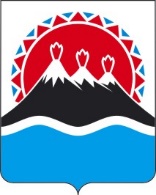 ХХ.11.2019№ХХО внесении изменений в постановление Региональной службы по тарифам и ценам Камчатского края от 30.11.2018 № 308 «Об утверждении тарифов на питьевую воду (питьевое водоснабжение) ООО «Венец» для потребителей Эссовского и Анавгайского сельских поселений Быстринского муниципального района на 2019-2023 годы»№ 
п/пНаименование 
мероприятияСрок реализации мероприятийФинансовые 
потребности 
на реализацию
мероприятий, 
тыс. руб.Ожидаемый эффектОжидаемый эффект№ 
п/пНаименование 
мероприятияСрок реализации мероприятийФинансовые 
потребности 
на реализацию
мероприятий, 
тыс. руб.наименование 
показателятыс. руб./%123456Мероприятия1. Текущий ремонт и техническое обслуживание объектов централизованных систем водоснабжения либо объектов, входящих в состав таких систем2019 год380,51Обеспечение бесперебойной работы объектов водоснабжения, качественного предоставления услуг1. Текущий ремонт и техническое обслуживание объектов централизованных систем водоснабжения либо объектов, входящих в состав таких систем2020 год388,01Обеспечение бесперебойной работы объектов водоснабжения, качественного предоставления услуг1. Текущий ремонт и техническое обслуживание объектов централизованных систем водоснабжения либо объектов, входящих в состав таких систем2021 год398,34Обеспечение бесперебойной работы объектов водоснабжения, качественного предоставления услуг1. Текущий ремонт и техническое обслуживание объектов централизованных систем водоснабжения либо объектов, входящих в состав таких систем2022 год410,13Обеспечение бесперебойной работы объектов водоснабжения, качественного предоставления услуг1. Текущий ремонт и техническое обслуживание объектов централизованных систем водоснабжения либо объектов, входящих в состав таких систем2023 год422,27Обеспечение бесперебойной работы объектов водоснабжения, качественного предоставления услугИтого:1999,26N 
п/пПоказателиГодтыс. руб.12341.Необходимая валовая выручка201911564,032.Необходимая валовая выручка202011903,883.Необходимая валовая выручка202112154,664.Необходимая валовая выручка202212411,615.Необходимая валовая выручка202312673,80Nп/пНаименование мероприятияГодСрок выполнения мероприятий производственной программы (тыс. руб.)Срок выполнения мероприятий производственной программы (тыс. руб.)Срок выполнения мероприятий производственной программы (тыс. руб.)Срок выполнения мероприятий производственной программы (тыс. руб.)Nп/пНаименование мероприятияГод1 квартал2 квартал3 квартал4 квартал.12345671.Текущий ремонт и техническое обслуживание объектов централизованных систем водоснабжения либо объектов, входящих в состав таких систем201995,1295,1295,1295,151.Текущий ремонт и техническое обслуживание объектов централизованных систем водоснабжения либо объектов, входящих в состав таких систем202097,0097,0097,0097,011.Текущий ремонт и техническое обслуживание объектов централизованных систем водоснабжения либо объектов, входящих в состав таких систем202199,5999,5999,5999,571.Текущий ремонт и техническое обслуживание объектов централизованных систем водоснабжения либо объектов, входящих в состав таких систем2022102,53102,53102,53102,541.Текущий ремонт и техническое обслуживание объектов централизованных систем водоснабжения либо объектов, входящих в состав таких систем2023105,56105,56105,56105,59№ п/пРегулируемая организация, 
в отношении которой 
разработана 
производственная 
программаУполномоченный
орган, 
утверждающий 
производственную 
программуПериод 
реализации производственной программы1.Наименование полное / сокращенноеОбщество с ограниченной ответственностью «Венец» / ООО «Венец»Региональная служба по тарифам и ценам Камчатского края2019-2023 годы2. Юридический адрес / фактический адресул. Лесная, д. 10б, кв.11, 
с. Эссо, Быстринский р-н, Камчатский край, 684350 / 
ул. Лесная, д. 10б, кв.11, 
с. Эссо, Быстринский р-н, Камчатский край, 684350Ленинградская ул., 118, г. Петропавловск-Камчатский, 6830032019-2023 годы